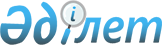 О внесении изменения в приказ Министра сельского хозяйства Республики Казахстан от 22 мая 2012 года № 3-2/262 "Об утверждении объемов бюджетных субсидий выделенных по регионам по направлениям государственной поддержки 
по видам племенной продукции (материала), а также годовой сметы распределения средств республиканскому племенному центру, племенному хозяйству по мясному птицеводству, племенному заводу по костанайской породе лошадей"Приказ Министра сельского хозяйства Республики Казахстан от 12 декабря 2012 года № 3-2/644. Зарегистрирован в Министерстве юстиции Республики Казахстан 14 декабря 2012 года № 8182

      В соответствии с пунктом 7 Правил использования целевых текущих трансфертов из республиканского бюджета 2012 года областными бюджетами, бюджетами городов Астаны и Алматы на поддержку племенного животноводства, утвержденных постановлением Правительства Республики Казахстан от 24 апреля 2012 года № 516, ПРИКАЗЫВАЮ:



      1. Внести в приказ Министра сельского хозяйства Республики Казахстан от 22 мая 2012 года № 3-2/262 «Об утверждении объемов бюджетных субсидий выделенных по регионам по направлениям государственной поддержки по видам племенной продукции (материала), а также годовой сметы распределения средств республиканскому племенному центру, племенному хозяйству по мясному птицеводству, племенному заводу по костанайской породе лошадей» (зарегистрированный в Реестре государственной регистрации нормативных правовых актов за № 7683, опубликованный в газете «Казахстанская правда» от 2 июня 2012 года № 166-168 (26985-26987) следующее изменение:



      приложение 1 к указанному приказу изложить в новой редакции согласно приложению 1 к настоящему приказу.



      2. Департаменту животноводства Министерства сельского хозяйства Республики Казахстан в установленном законодательством порядке обеспечить государственную регистрацию настоящего приказа в Министерстве юстиции Республики Казахстан.



      3. Контроль за исполнением настоящего приказа возложить на курирующего вице-министра сельского хозяйства Республики Казахстан.



      4. Настоящий приказ вводится в действие со дня государственной регистрации и подлежит официальному опубликованию.      Министр                                    А. Мамытбеков

Приложение 1          

к приказу Министра сельского   

хозяйства Республики Казахстан  

от 12 декабря 2012 года № 3-2/644

Приложение 1          

к приказу Министра сельского  

хозяйства Республики Казахстан  

от 22 мая 2012 года № 3-2/262   

Объемы бюджетных субсидий в разрезе регионов и по видам

племенной продукции (материала)
					© 2012. РГП на ПХВ «Институт законодательства и правовой информации Республики Казахстан» Министерства юстиции Республики Казахстан
				№

п/пОб-

лас-

тиСтатьи расходов (тысяч тенге)Статьи расходов (тысяч тенге)Статьи расходов (тысяч тенге)Статьи расходов (тысяч тенге)Статьи расходов (тысяч тенге)Статьи расходов (тысяч тенге)Статьи расходов (тысяч тенге)Статьи расходов (тысяч тенге)Статьи расходов (тысяч тенге)ВСЕГО№

п/пОб-

лас-

тиПле-

мен-

ной

мо-

лод-

някПле-

мен-

ной

мо-

лод-

няк

круп-

ного

ро-

га-

то-

го

ско-

таПле-

мен-

ной

мо-

лод-

няк

круп-

ного

рога-

того

ско-

та,

заве-

зен-

ный

из-за

ру-

бежаВеде-

ние

се-

лек-

цион-

ной и

пле-

мен-

ной

рабо-

тыСодер-

жание

пле-

менных

быков-

про-

изво-

ди-

телей

мясных

породПле-

мен-

ное

яйцоСу-

точ-

ные

цып-

лятаНа полное

возмеще-

ние

затрат

респуб-

лианскому

племен-

ному

центру по

приоб-

ретению

произво-

дителей,

а также

содер-

жанию

произво-

дителей,

получению

хранению

их семени

и эмбри-

оновНа полное

возмещение

затрат по

разве-

дению,

содержанию

и тренингу

племенных

лошадей,

получению

и хранению

семени

жеребцов-

производи-

телей в

племенном

заводе по

костанай-

ской

породе

лошадейВСЕГО1234567891011121Акмо-

линс-

кая29,089 690,0817 876,0262 692,06 862,03 681,0182 989,01 363 819,02Актю-

бинс-

кая36 785,088 938,0372 788,0153 066,0376,0651 953,03Алма-

тинс-

кая113 284,0103 362,0153 438,0468 664,06 627,01 710,0271,0847 356,04Вос-

точ-

но-

Ка-

захс-

танс-

кая371 356,0332 021,072 264,0479 160,01 034,01 255 835,05Жам-

былс-

кая362 663,0122 609,0142 512,0102 358,01 755,0731 897,06За-

пад-

но-

Ка-

захс-

танс-

кая16 396,0114 889,0372 144,0799,0504 228,07Кара-

ган-

динс-

кая36 271,0214 428,074 050,0334 892,03 337,071 288,018 551,0752 817,08Кос-

та-

найс-

кая2 965,0106 893,01 313 200,0223 940,02 303,05 491,01 772,075 000,01 731 564,09Кы-

зыл-

орд-

инс-

кая58 493,053 179,057 416,0169 088,010Ман-

гис-

таус-

кая3 500,03 500,011Пав-

ло-

дарс-

кая47 200,0133 750,0252 770,0149 340,02 726,05 400,0591 186,012Севе-

ро-

Ка-

захс-

танс-

кая11 296,0121 635,0890 012,0107 640,0799,01 131 382,013Южно-

Ка-

захс-

танс-

кая299 029,038 413,0128 828,096 003,010 860,07 835,0580 968,0ВСЕГО1 359 267,01 519 807,04 217 738,02 807 315,024 863,089 349,039 265,0182 989,075 000,010 315 593,0